F52High speed and light weight type strong finger chuck for aluminum wheelAll sliding surfaces are hardened and ground for accurate actual running and long service repeatability.Mounting : Adaptor mounting to fit with DIN, ISO, BS, ASA, B5-9 type A spindles.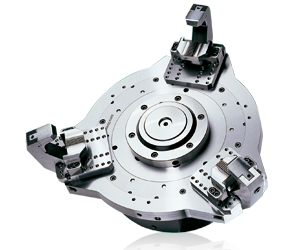 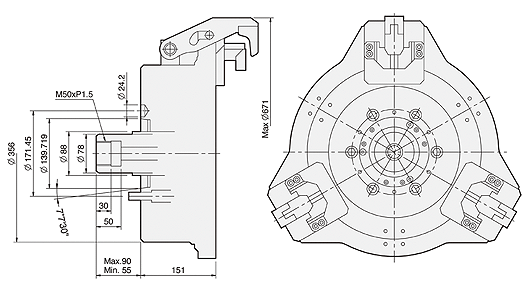 UNIT : mmSPEC
ModelApplicable
Wheel SizeOut Dai.
Of Chuck
(mm)Available
Spindle NoseMax.
Pull
Force
(kgf)Max.
Gripping
Force
(kN)Max.
Operating
Pressure
MPa(kgf/cm2)Max.
Speed
(r.p.m.)Weight
(Without Jigs)
(kg)Matching
CylinderF52A812"-18"521A2-8300033002.9(29.5)2800(18"2200)98MS125C35